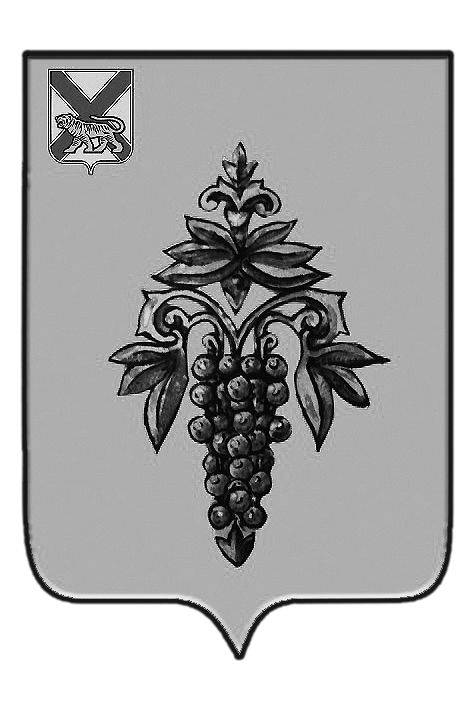 ДУМА ЧУГУЕВСКОГО МУНИЦИПАЛЬНОГО РАЙОНА Р  Е  Ш  Е  Н  И  Е	В целях приведения в соответствие с действующим законодательством Российской Федерации, Дума Чугуевского муниципального района РЕШИЛА:	1. Принять решение «Положение о создании условий для организации проведения независимой оценки качества услуг организациями в сфере культуры и образования на территории Чугуевского муниципального района».	2. Направить настоящее решение главе Чугуевского муниципального района для подписания и опубликования.ДУМА ЧУГУЕВСКОГО МУНИЦИПАЛЬНОГО РАЙОНА Р Е  Ш  Е  Н  И  ЕПринято Думой Чугуевского муниципального района «28» апреля 2017 годаСтатья 1. Общие положения1.1. Настоящее Положение о создании условий для организации проведения независимой оценки качества оказания услуг организациями в сфере культуры и образования на территории Чугуевского муниципального района (далее - Положение) регулирует отношения, возникающие в связи с организацией проведения независимой оценки качества оказания услуг организациями в сфере культуры и образования на территории Чугуевского муниципального района.1.2. Положение разработано в соответствии с Федеральным законом от 6.10.2003 № 131-ФЗ «Об общих принципах организации местного самоуправления в Российской Федерации», Законом Российской Федерации от 9.10.1992 года № 3612-1 «Основы законодательства Российской Федерации о культуре», Федеральным законом от 29.12.2012 № 273-ФЗ «Об образовании в Российской Федерации».Статья 2. Цели и задачи организации проведения независимой оценки качества оказания услуг организациями в сфере культуры и образования на территории Чугуевского муниципального районаК целям и задачам по организации проведения независимой оценки качества оказания услуг организациями в сфере культуры и образования на территории Чугуевского муниципального района относится обеспечение формирования независимой системы оценки качества работы организаций, оказывающих  услуги в области культуры и образованияСтатья 3. Полномочия органов местного самоуправления Чугуевского муниципального района по организации проведения независимой оценки качества оказания услуг организациями в сфере культуры и образования на территории Чугуевского муниципального района3.1. К компетенции Думы Чугуевского муниципального района относится:3.1.1. принятие муниципального правового акта регулирующего создание условий для организации проведения независимой оценки качества оказания услуг организациями в сфере культуры и образования на территории Чугуевского муниципального района;3.1.2. Контроль за исполнением администрацией Чугуевского муниципального района и должностными лицами администрации Чугуевского муниципального района полномочий по организации проведения независимой оценки качества оказания услуг организациями в сфере культуры и образования на территории Чугуевского муниципального района.3.2. К компетенции администрации Чугуевского муниципального района относится:3.2.1. Формирование общественных советов по проведению независимой оценки качества оказания услуг организациями в сфере культуры и образования на территории Чугуевского муниципального района, утверждение положения о них, осуществление материально-технического обеспечения работы общественных советов;3.2.2. отбор на конкурсной основе организации-оператора и заключение с ним муниципального контракта;3.2.3. предоставление при необходимости оператору общедоступной информации о деятельности организаций культуры и образования, формируемой в соответствии с муниципальным контрактом и ведомственной статистической отчетностью (в случае, если она не размещена на официальном сайте организации);3.2.4.рассмотрение в месячный срок информации о результатах независимой оценки качества оказания услуг организациями культуры и образования и выработка мер по совершенствованию деятельности организаций культуры и образования;3.2.5.размещение информации о результатах проведения независимой оценки качества оказания услуг организациями культуры и образования;3.2.6.обеспечение технической возможности выражения мнений получателями услуг и иными гражданами о качестве оказания этих услуг на официальном сайте в сети «Интернет»;3.2.7. Выполнение полномочий в соответствии с муниципальными правовыми актами Чугуевского муниципального района.Статья 4. Источники финансирования мероприятий по организации проведения независимой оценки качества оказания услуг организациями в сфере культуры и образования на территории Чугуевского муниципального районаФинансирование мероприятий по организации проведения независимой оценки качества оказания услуг организациями в сфере культуры и образования на территории Чугуевского муниципального района, осуществляется за счет средств бюджета Чугуевского муниципального района.Статья 5.Настоящее решение вступает в силу со дня его официального опубликования.«05» мая 2017 г.№ 205 - НПАОт 28.04.2017г.№ 205  Положение о создании условий для организации проведения независимой оценки качества услуг организациями в сфере культуры и образования на территории Чугуевского муниципального районаПоложение о создании условий для организации проведения независимой оценки качества услуг организациями в сфере культуры и образования на территории Чугуевского муниципального районаПредседатель ДумыЧугуевского муниципального района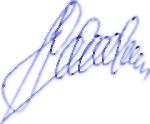 П.И.ФедоренкоПоложение о создании условий для организации проведения независимой оценки качества услуг организациями в сфере культуры и образования на территории Чугуевского муниципального районаГлава Чугуевского муниципального района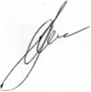 А.А.Баскаков